UdaraljkePrema zvuku koji proizvode, udaraljke dijelimo na:Udaraljke s neodređenom visinom tona – proizvode šumUdaraljke s određenom visinom tona – proizvode ton    ZVUK – sve što čujemo                    TON            ŠUMTon je zvuk određene visine koji možemo otpjevati.Šum je zvuk neodređene visine i ne može se otpjevati.Prema načinu dobivanja zvuka, udaraljke dijelimo na:Membranofone udaraljke – udaraljke s napetom kožnom opnom ili membranom. (mali bubanj, veliki bubanj, timpani, tamburin, conge, bongosi).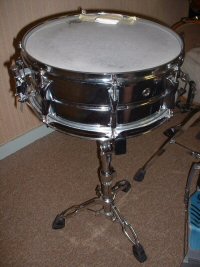 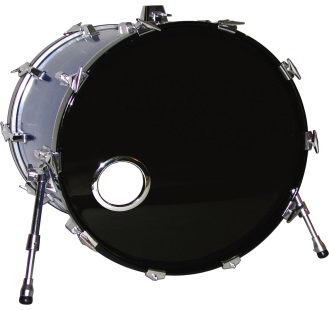 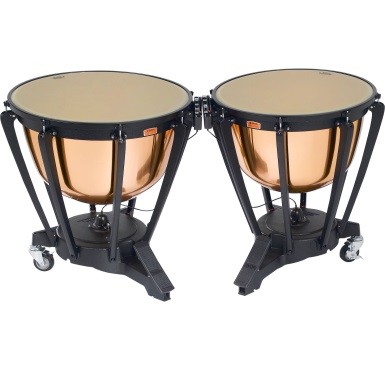 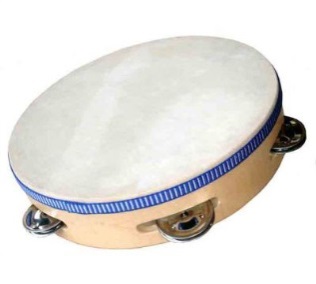 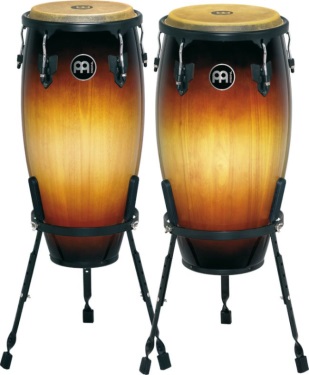 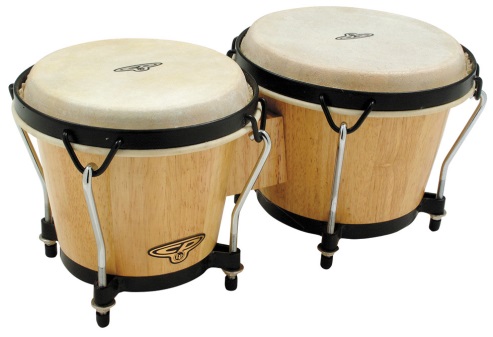 Idiofone udaraljke - udaraljke koje nemaju opnu već titra cijelo tijelo glazbala (činele, triangl, metalofon, gong, marimba, kastanjete, štapići).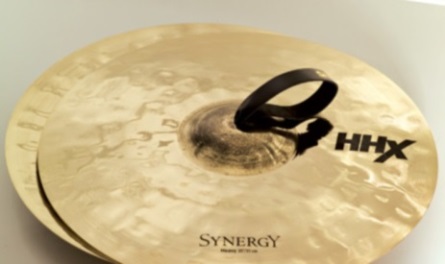 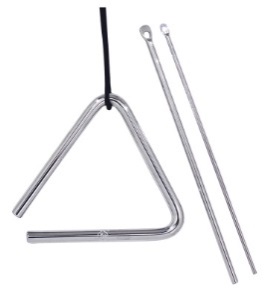 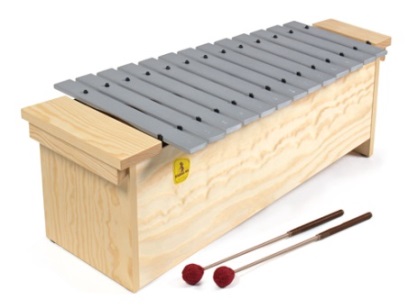 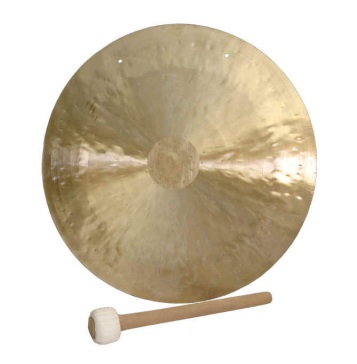 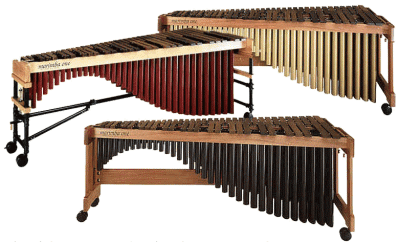 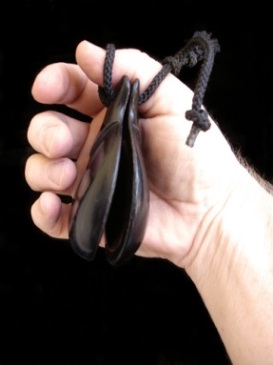 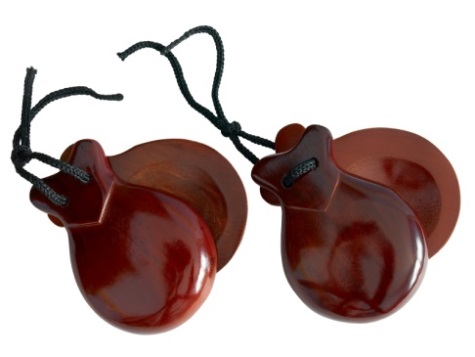 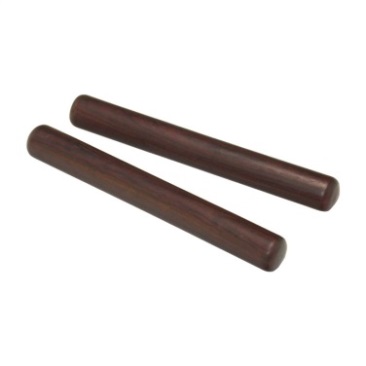 